МИНИСТЕРСТВО ОБРАЗОВАНИЯ И НАУКИДОНЕЦКОЙ НАРОДНОЙ РЕСПУБЛИКИМУНИЦИПАЛЬНОЕ ОБЩЕОБРАЗОВАТЕЛЬНОЕ УЧРЕЖДЕНИЕ«ШКОЛА №112  ГОРОДА ДОНЕЦКА»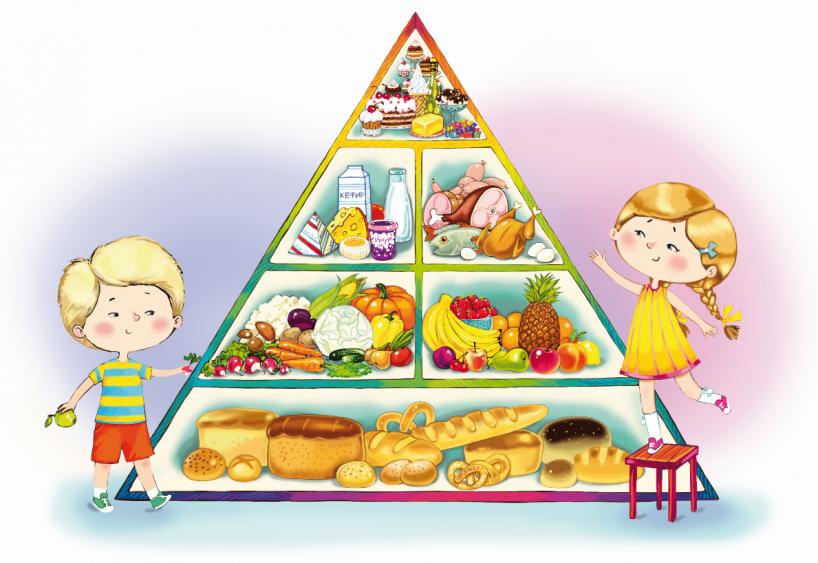 Подготовила: Горбачева Елена Александровна,учитель начальных классовУрок по предмету   «Окружающий мир»  в 3 классе«Наше питание»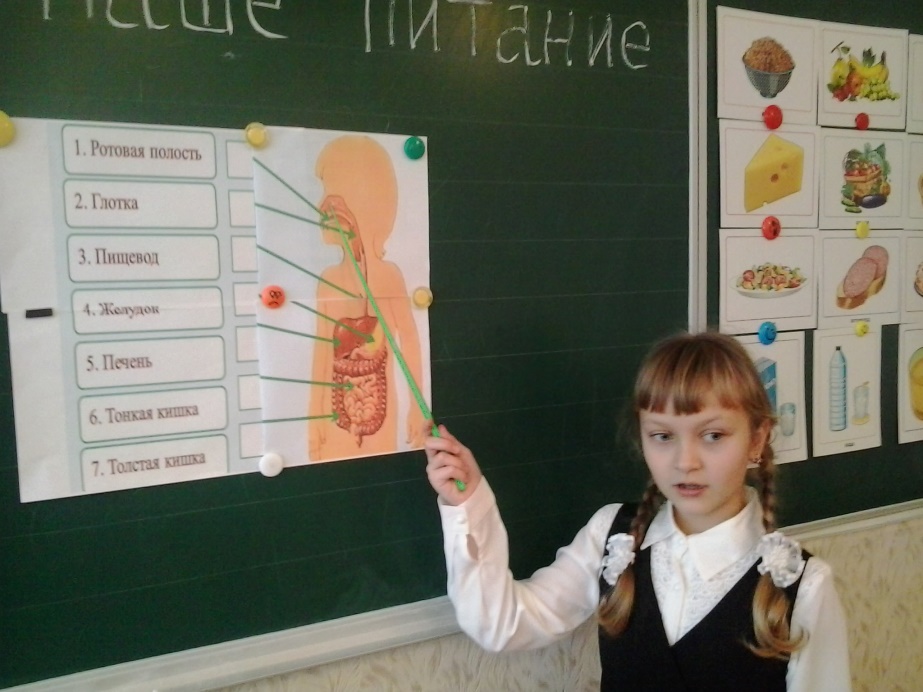 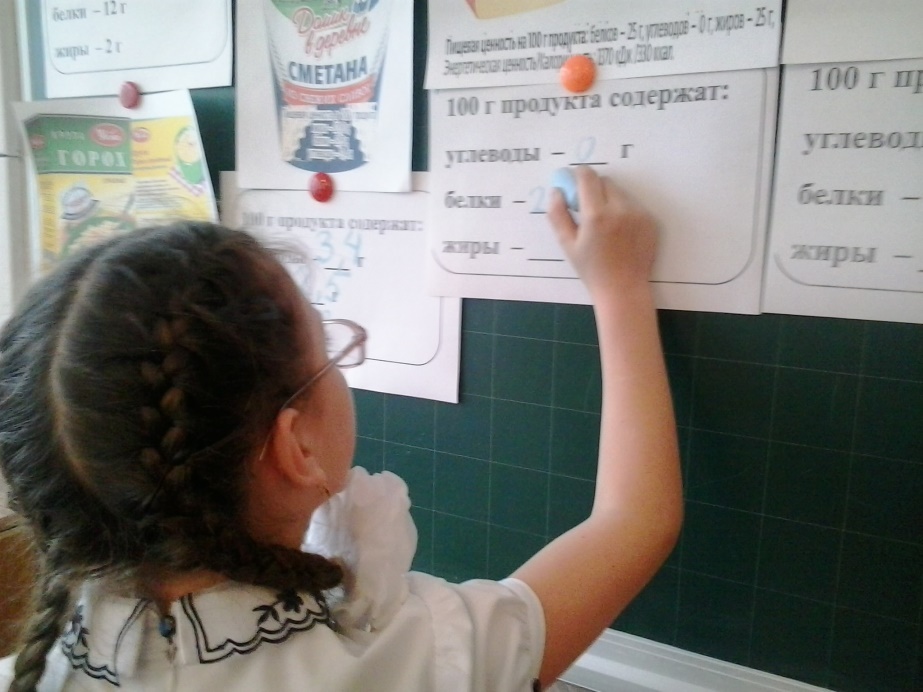 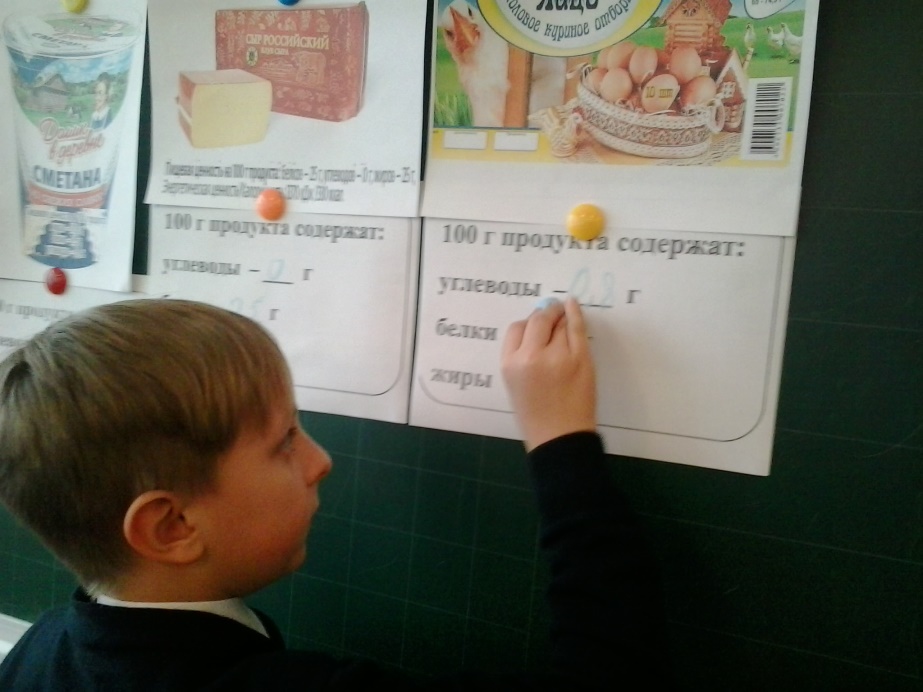 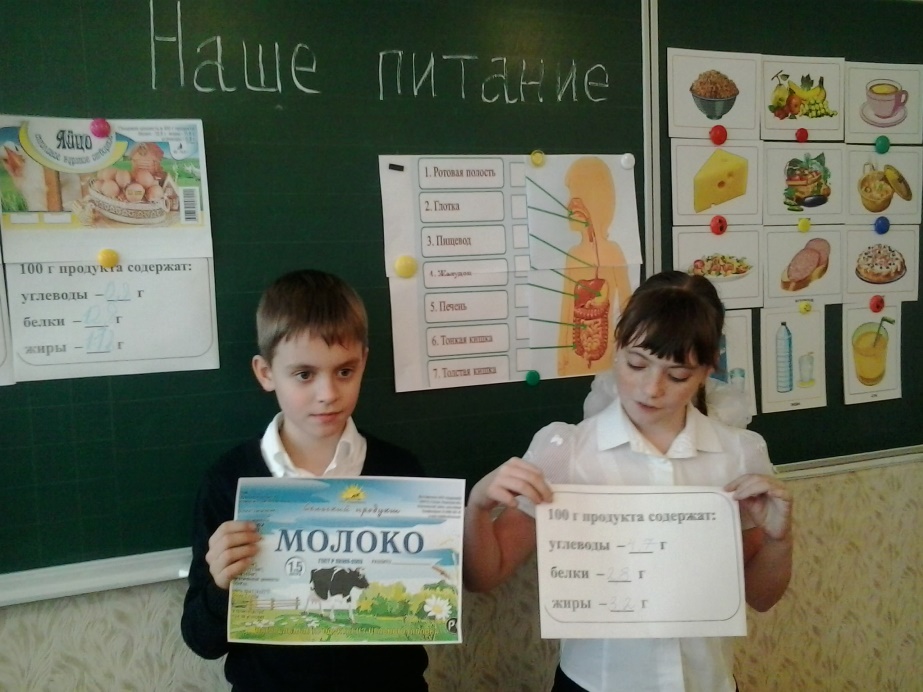 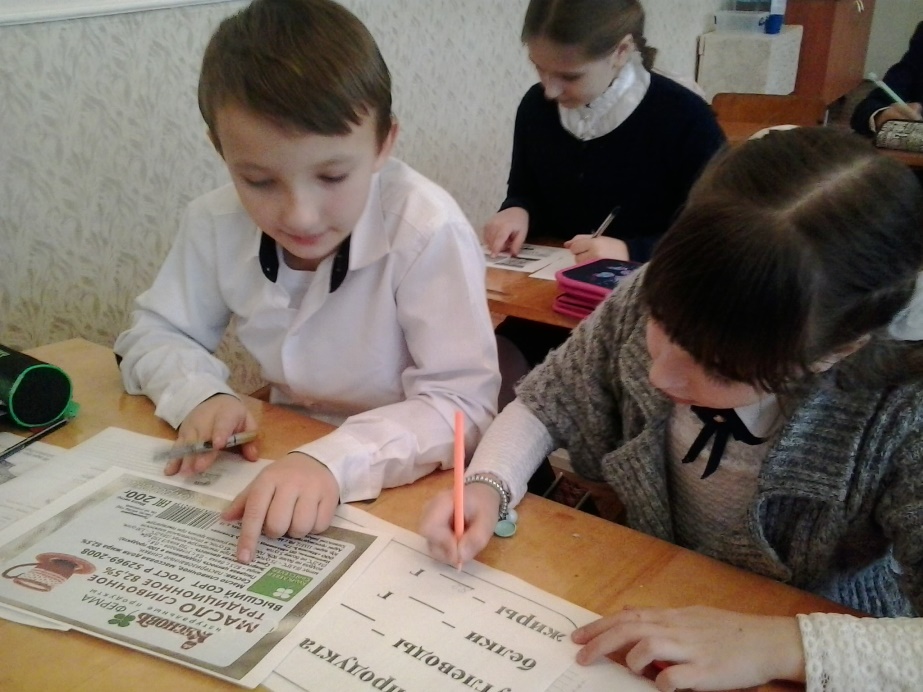 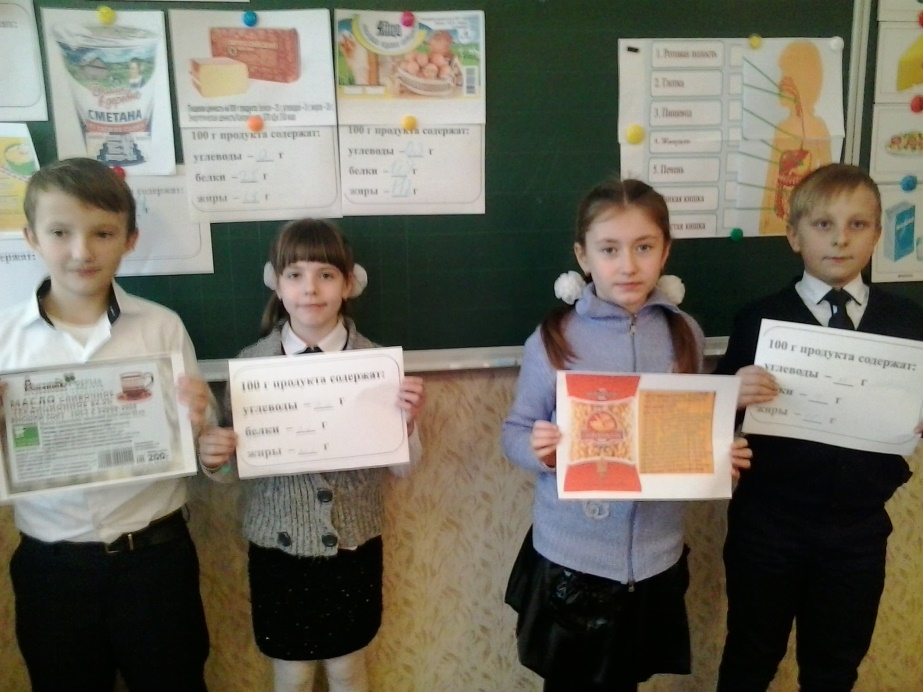 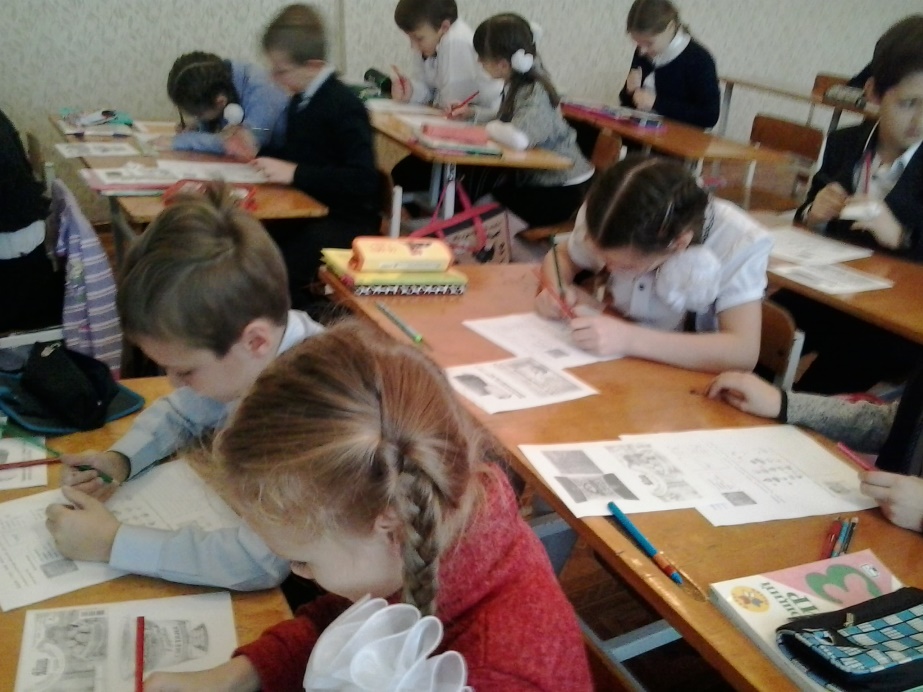 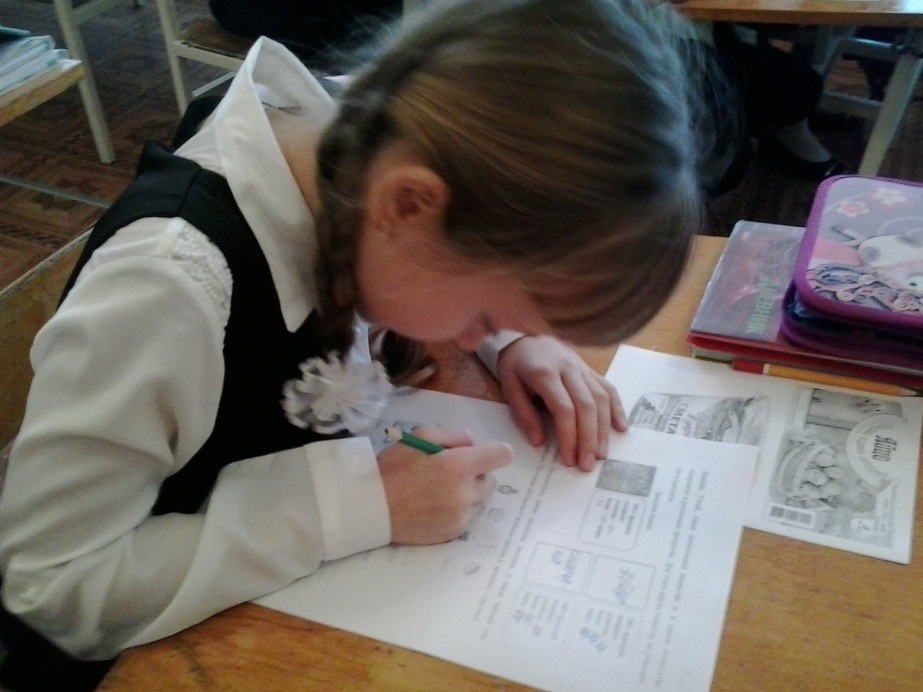 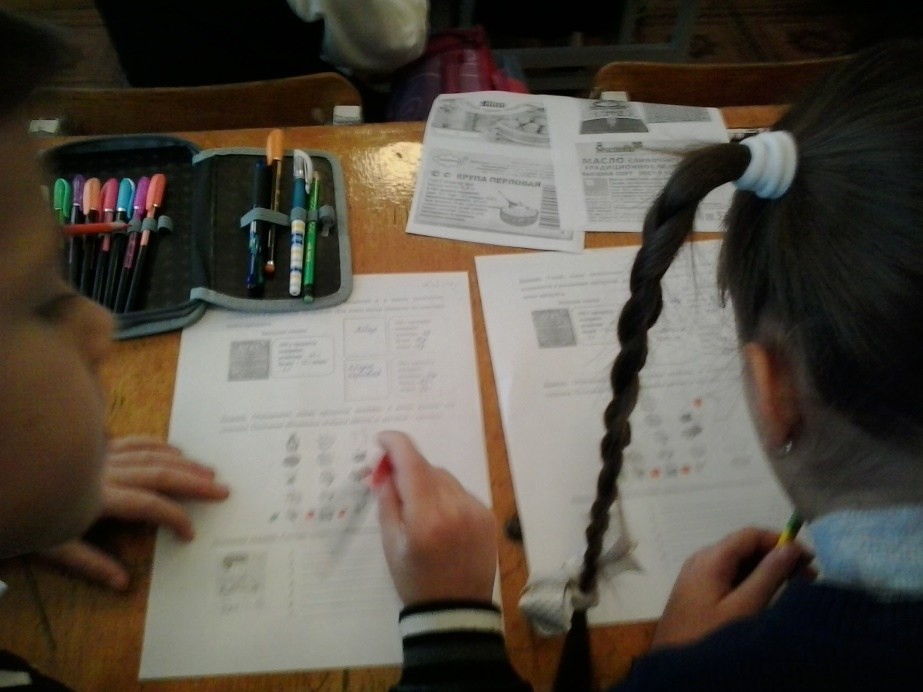 